QUAY CRANE/SHIP-TO-SHORE,(STS)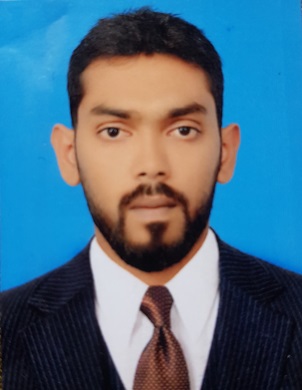 RUBBER TYRED GANTRY CRANE (RTG),TOWER CRANE OPERATORARHAM Email: arham-395578@gulfjobseeker.com The transportation of chemicals poses unique challenges to logistics service.Operate Quay and RTG Cranes for discharge and/or loading of tractor trailers within given safety operational policies and procedures in the most efficient way possibleTo undertake thorough checking of equipment before starting to work -Includes diesel level-flipper & switches Ensure the lowering and safe landing of the spreader on the container Ensure the planning & alignments of the containers are stacked. Yard stacking Maintain safe and efficient working practices at all times Reports and defects or damage to the Supervisor immediately undertakes any other duties as required by the Team Leader Report any damage and or malfunctions of the cranes to the control and supervisor of actual working crane area.QUAY & RTG Cranes Operating in Gulf Experience Alfred Talke logistics services, in state of Qatar.I Am Working Modal Cranes40 ton LIEBHERR (RTG CRANE)50 ton WEIHUA     (QUAY CRANE)17 August 2016 to 09 June2018.02 years working this company as a Quay Crane andRubber Tyred Gantry operator.TOWER Crane Operating in Gulf ExperienceAl Rawafea Al Brojeiah Gen. Trad. & co, in Doha- QatarI Am Working Modal Cranes8 Ton LIEBHERR Cranes– Group3 Trading & Contracting Company.POTAIN Cranes                   -       Group3 Trading & Contracting Company12 Ton HKTC Cranes, -IMAR Trading & Contracting Co WLL.02 years 2 months working this company as a Tower crane operator.18 February 2014     to       05 April 2016.RBC Construction Company ,   in Qatar-DohaWork this company as a Tower crane operator.    12 August 2018     to       15 November 2018Professional Qualifications.Successfully completed the training course in operating   Quay crane and (RTG)Rubber Tyred Gantry.Successfully Completed the training course in operating tower cranes and I obtained license for operating tower crane.License no:     VELOSI.  (VQLE/14020378)License no: UAQ     (UAQ18/EO023/2687)Successfully Completed Diploma in Microsoft Office, British Informatics Computer Technology, Sri Lanka in ColomboSuccessfully Completed NVQ Level 03 in Electrical Wiring, Vocational Training SchoolEducational Qualifications.      Successfully passedCertificate in General Education (Advanced Level), Department of Examinations, Sri Lanka.Duties and Responsibility  Operates the equipment assigned to him in a safe manner to ensure all work procedures and safety codes are followed to prevent injury to all personnel a damage to equipmentConducts regularly pre and post inspections of the RTG Crane and make sure that all abnormalities are reported to the CY Supervisor immediately.Maintain the operator's cabin and lifts in a clean and tidy condition at all timesAchieve operational efficiencies within the parameters of the equipment’s capacityOperates tower crane to lift and move building materials from ground storage areas and trucks to top of building under construction: Climbs ladder inside vertically mounted tower to gain access to control pad suspended under crane boom.Pushes or pulls levers on control console to rotate counter-balanced horizontally mounted boom to extend or retract trolley along boom, and to raise and lower spreader to which loads are attached.Controls crane movement in response to hand signals or radio commands by supervisor or signaler.Personal DetailsName		 	:	ArhamDate of Birth		:	1992.01.12Civil Status		:	marriedNationality		:	Sri Lankan MuslimSkills and SpecificationGood communication skills.  (Tamil, English and  Arabic)Higher inter personal skills.Computer studiesI do hereby declare that the particulars given above are true and correct to the best of my knowledge.Thanking you.Yours truly,ARHAM